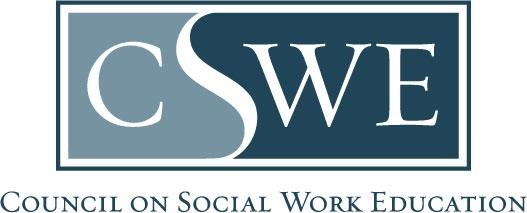 Commission on Accreditation (COA) Department of Social Work Accreditation (DOSWA) Baccalaureate and Master’s Social Work Program Accreditation2022 EPASForm AS 4.2.1 | Faculty Summary Form[Delete this help text before submission: Delete the directions before submission.]DirectionsPurposeComplete this form by listing each faculty member with full-time, part-time, or partial appointments to the program per Accreditation Standard 4.2.1.Include faculty employed in the baccalaureate program at the time the accreditation document is submitted. A copy of this form is embedded in the required Volume 1 templates for Benchmark 1, Benchmark 2, and Reaffirmation / Initial Accreditation Self-study. Formatting & SubmissionSubmit this form within your accreditation documents, which may be submitted as a Microsoft Word document or searchable PDF, per policy 1.2.11. Document Submission Policy in the EPAS Handbook.Accreditation documents must be a single document and may not include separate attachments nor appendices.Scanned documents will not be accepted.Email completed accreditation documents to the program’s assigned Accreditation Specialist by the due date.Timeframe for Review & ResponseAccreditation documents are reviewed and processed at the assigned COA meeting. Programs and their institution’s president / chancellor will receive a decision letter 30-days after the conclusion of the COA meeting. Program Level:(check one only) Baccalaureate Master’s#Name of EachFull- and Part-time Faculty Member            (in alphabetical order)TitleFull-time Faculty Member?Full-time Appointment to Social Work?Principal Assignment (forfull-time faculty only)Percentage of Assigned Time to Program Level Under ReviewDegree from CSWE-Accredited Master’s Program?Doctoral Degree?Number of Years of Post-BSW Practice ExperienceNumber of Years of Post-MSW Practice ExperienceTeaching Practice Courses?1 Yes    No Yes    No Baccalaureate  Master’s Other, specify or remove if N/A% Yes    No Yes    No## Yes    No2 Yes    No Yes    No Baccalaureate  Master’s Other, specify or remove if N/A% Yes    No Yes    No## Yes    No3 Yes    No Yes    No Baccalaureate  Master’s Other, specify or remove if N/A% Yes    No Yes    No## Yes    No4 Yes    No Yes    No Baccalaureate  Master’s Other, specify or remove if N/A% Yes    No Yes    No## Yes    No5 Yes    No Yes    No Baccalaureate  Master’s Other, specify or remove if N/A% Yes    No Yes    No## Yes    No6 Yes    No Yes    No Baccalaureate  Master’s Other, specify or remove if N/A% Yes    No Yes    No## Yes    No7Add or delete rows as needed Yes    No Yes    No Baccalaureate  Master’s Other, specify or remove if N/A% Yes    No Yes    No## Yes    No